Аппликация «Наша клумба»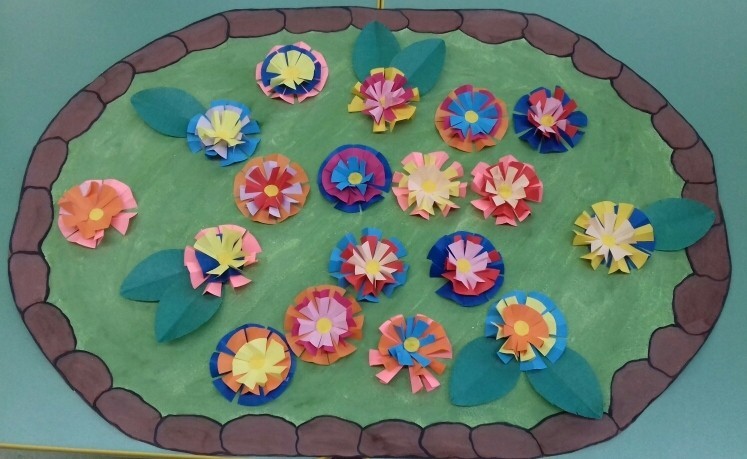 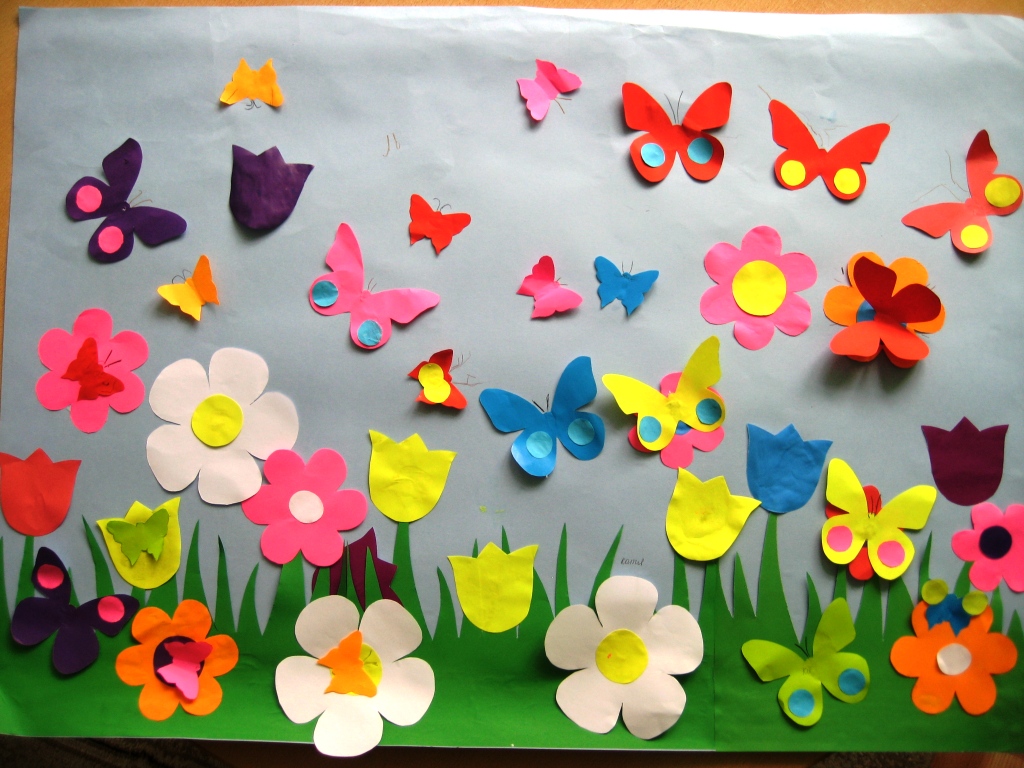 Рисование «Цветущий сад»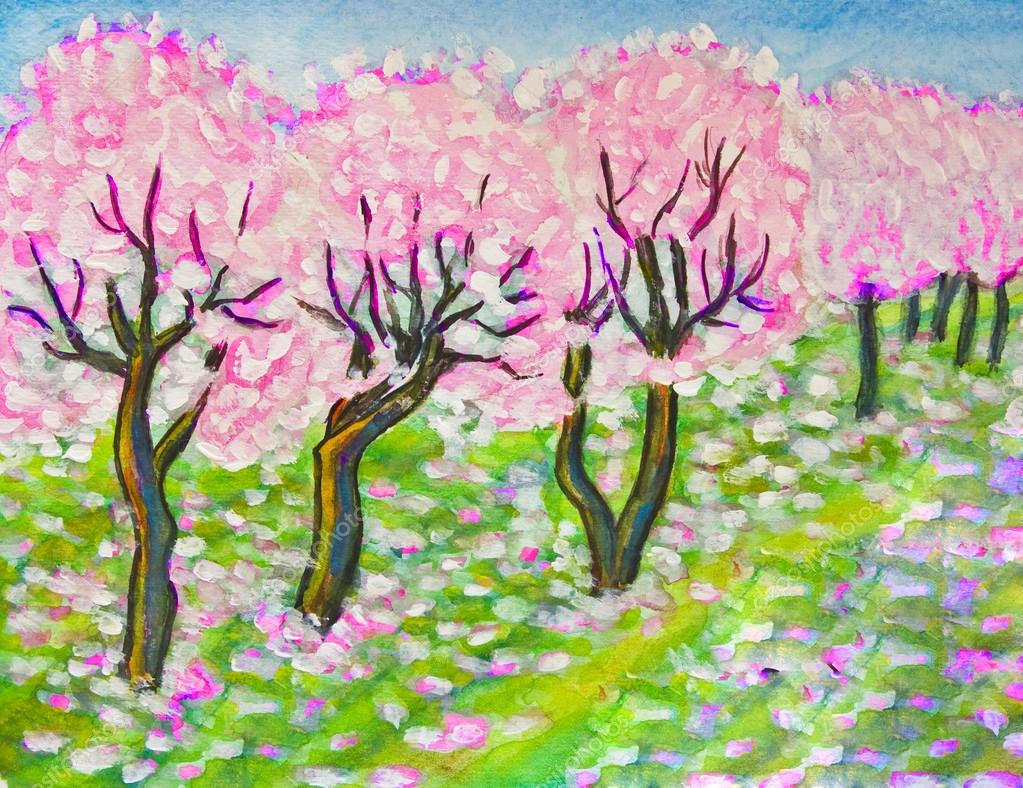 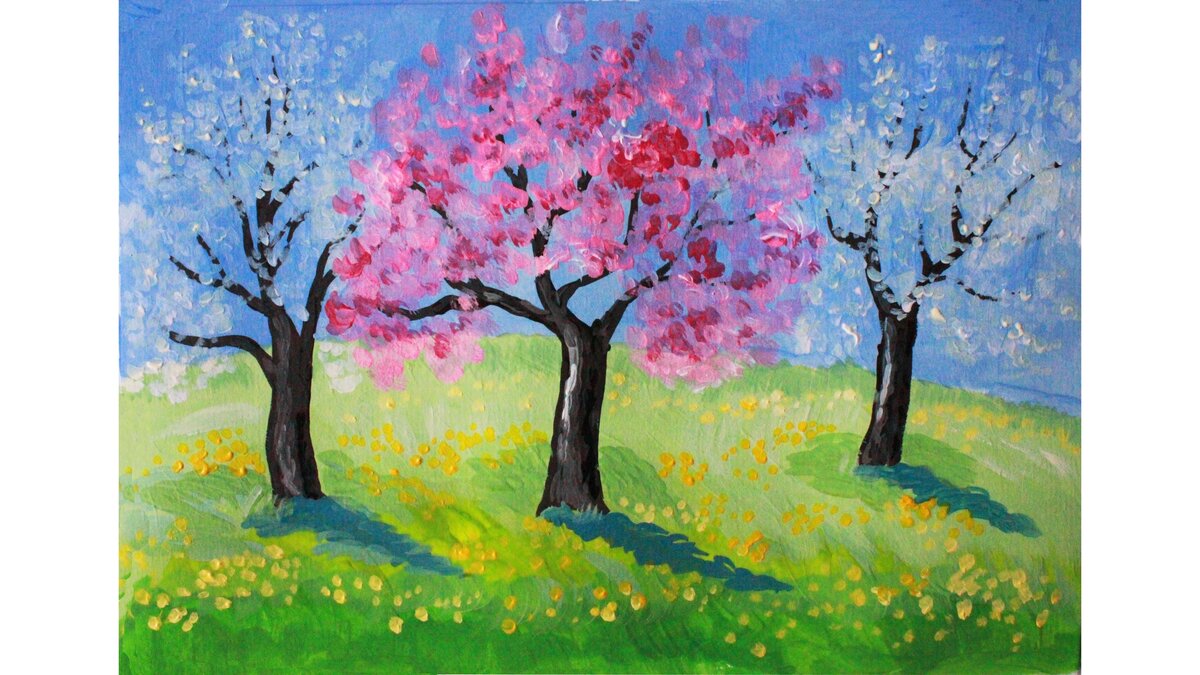 